          Celebrating the Richness of God’s GraceProclaiming the Kingdom: beginning in + Please stand if you are ableTo enhance our worship, please turn off all cell phones and electronic devices.Prelude and Silent PrayerWelcome, Announcements and GreetingMission Moment                                                     Feed My Starving ChildrenCall to WorshipPraise and Worship   (please stand or sit as you wish)+Hymn #451                                                                       Be Thou My VisionScripture Reading                                                                    Galatians 5:16-26        Message                                                                            Pastor Jack Rehnberg
The difference between fruit of the Spirit and gifts of the Spirit+Hymn #378                                                                             Amazing GraceOffering                                                                               +Offering Response #95               Praise God, from Whom All Blessings FlowPrayers and Lord’s Prayer+Hymn #374                                                             Standing on the Promises+Benediction+Dismissal	Leader: Go in peace to love and serve the Lord!	     All: Thanks be to God!+Postlude Thank you for worshiping with us this morning!This Week’s Calendar…Monday, August 19Carol Schmidt on vacation this week   4-6p   Community Dinner at Zion Lutheran Church, Chisago CityTuesday, August 20  7:00p   Finance – lounge  8:00p   Church Council - loungeWednesday, August 21  7:00p   Worship TeamThursday, August 22Friday, August 23Saturday, August 24Next Sunday, August 25     9:00a   Worship 10:15a   FellowshipHELP: The Health Equipment Lending Program is closed this week.Last week’s offering: $2,572		Budgeted Weekly: $3,693Monthly giving (Aug): $18,740	Budgeted Monthly: $16,004Attendance last Sunday: 64Children at First‘Worship Bags’ are in the foyer for children to borrowPlease Pray For: Cole Anderson; Sandy Danielson; Brad Elshaug;Brian Elshaug; Olga Determan; Nate Clark; Vernon & Marilee FredricksonHere’s What’s Happening…Fellowship: Join us for coffee & treats in the fellowship hall following the service.Jack Rehnberg preaching: Jack Rehnberg is a life long resident of Minnesota, a graduate of the University of Minnesota (72) and United Theological Seminary (76). He retired in 2013 after serving as pastor in 4 Minnesota parishes. His last parish was Osseo United Methodist where he served for 21 years. Jack has served on a number of conference and district committees including the Board of Ministry, where he was Chair of the Order of Elders in the early 2000's. Jacks personal interests include Chess as a player and teacher, and rock collecting. In retirement Jack volunteers at the Hennepin County Library, sells agates at local gem and mineral shows, and is currently president of his Rotary Club. Our Mission Focus this month: Feed My Starving Children. A Christian non-profit founded in 1987, Feed My Starving Children tackles world hunger by sending volunteer-packed,  nutritious meals to 70 countries, where they’re used to operate orphanages, schools, clinics and feeding programs to break the cycle of poverty. Memorial Wish List: The Memorial Committee is creating a Wish List of projects and things to be done around the church for the benefit of the church. If you have something to submit, please send an email to office@lindstrommethodist.org. Please provide a brief description of the project. Questions? See Sharlene Arnold, or Linda Ploog.Financial Secretary: Since Linda Ploog’s resignation, we are seeking a volunteer Financial Secretary to begin as soon as possible. Linda is willing to help with training and the transition. If anyone is interested in this volunteer position, please contact Pr. Dale directly. A position description is available.Choir Director/Accompanist: Since Kay Oien’s resignation, we are seeking a Choir Director/Accompanist to begin as soon as possible. Kay also, is willing to help with the transition if needed. This is stipended position ($2,400/annually). If interested in this position please contact Pr. Dale directly.New Address: Bonnie Bielicki, P.O. Box 396, Balsam Lake WI 54810651-470-8806, Bonnie.Bielicki@yahoo.com.Thank you: Phyllis Perry and family would like to thank everyone for all the support, cards, words of sympathy and hugs in the time of loss of my son, Lee. Thanks to Pastor Dale for the service, Sue Hanvey and Terry Keesee – you were great! Thanks, also, to Hope Circle for the lunch in memory of Lee.     God bless you all! Phyllis Perry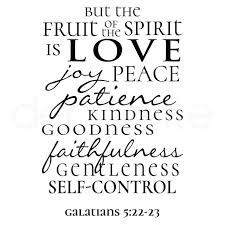 First United Methodist ChurchPhone: 651.257.4306Email:  office@lindstrommethodist.orgwww.lindstrommethodist.orgAugust 18, 2019    9:00 a.m.                  